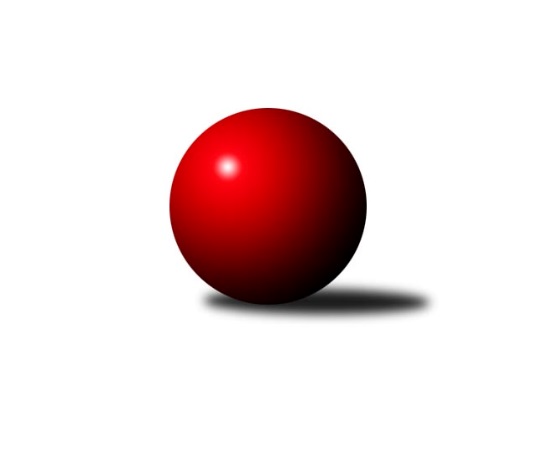 Č.14Ročník 2021/2022	11.3.2022Nejlepšího výkonu v tomto kole: 2717 dosáhlo družstvo: TJ Centropen Dačice EJihočeský KP2 2021/2022Výsledky 14. kolaSouhrnný přehled výsledků:Kuželky Borovany A	- TJ Sokol Slavonice B	6:2	2495:2413	7.5:4.5	4.3.TJ Kunžak B	- TJ Sokol Chýnov A	2:6	2468:2557	5.5:6.5	4.3.TJ Blatná B	- TJ Centropen Dačice E	2:6	2644:2717	5.0:7.0	4.3.TJ Spartak Trhové Sviny A	- TJ Loko. Č. Velenice B	4.5:3.5	2532:2531	4.0:8.0	4.3.TJ Loko. Č. Velenice B	- TJ Sokol Chýnov A	6:2	2794:2715	7.0:5.0	4.3.TJ Kunžak B	- Kuželky Borovany A	5:3	2564:2559	7.0:5.0	11.3.TJ Kunžak B	- TJ Centropen Dačice E	1:7	2554:2652	3.0:9.0	1.3.Tabulka družstev:	1.	TJ Centropen Dačice E	14	13	0	1	89.0 : 23.0 	117.0 : 51.0 	 2641	26	2.	TJ Loko. Č. Velenice B	14	9	1	4	75.0 : 37.0 	107.0 : 61.0 	 2634	19	3.	Kuželky Borovany A	14	8	0	6	61.0 : 51.0 	87.5 : 80.5 	 2565	16	4.	TJ Spartak Trhové Sviny A	14	7	0	7	55.0 : 57.0 	84.0 : 84.0 	 2556	14	5.	TJ Sokol Slavonice B	14	5	1	8	48.0 : 64.0 	69.5 : 98.5 	 2466	11	6.	TJ Kunžak B	14	5	0	9	37.0 : 75.0 	64.5 : 103.5 	 2480	10	7.	TJ Sokol Chýnov A	14	4	0	10	42.0 : 70.0 	67.5 : 100.5 	 2488	8	8.	TJ Blatná B	14	3	2	9	41.0 : 71.0 	75.0 : 93.0 	 2543	8Podrobné výsledky kola:	 Kuželky Borovany A	2495	6:2	2413	TJ Sokol Slavonice B	Martin Soukup	 	 225 	 219 		444 	 2:0 	 392 	 	198 	 194		Jiří Ondrák st.	Václav Ondok	 	 216 	 205 		421 	 2:0 	 398 	 	207 	 191		Miroslav Bartoška	Jitka Šimková	 	 187 	 183 		370 	 0.5:1.5 	 391 	 	187 	 204		Jiří Pšenčík	Jan Kobliha	 	 188 	 217 		405 	 1:1 	 389 	 	196 	 193		Josef Petrik	Jiří Tröstl	 	 196 	 206 		402 	 1:1 	 417 	 	217 	 200		Karel Cimbálník	Karel Jirkal	 	 230 	 223 		453 	 1:1 	 426 	 	197 	 229		Jan Ležákrozhodčí: Jiří MalovanýNejlepší výkon utkání: 453 - Karel Jirkal	 TJ Kunžak B	2468	2:6	2557	TJ Sokol Chýnov A	Jiří Brát	 	 197 	 201 		398 	 0:2 	 437 	 	221 	 216		Miroslav Mašek	Ondřej Mrkva	 	 194 	 191 		385 	 0.5:1.5 	 442 	 	194 	 248		Dušan Straka	Radek Burian	 	 221 	 199 		420 	 1:1 	 425 	 	211 	 214		Alena Kovandová	Josef Brtník	 	 208 	 201 		409 	 2:0 	 386 	 	192 	 194		Libuše Hanzálková	Karel Hanzal	 	 222 	 215 		437 	 1:1 	 460 	 	257 	 203		Pavel Bronec	Jan Zeman	 	 202 	 217 		419 	 1:1 	 407 	 	215 	 192		Vendula Burdovározhodčí: Radka BurianováNejlepší výkon utkání: 460 - Pavel Bronec	 TJ Blatná B	2644	2:6	2717	TJ Centropen Dačice E	Filip Cheníček	 	 194 	 246 		440 	 0:2 	 501 	 	251 	 250		Petr Vojtíšek	Robert Flandera	 	 206 	 212 		418 	 2:0 	 406 	 	203 	 203		Pavel Holzäpfel	Lukáš Drnek	 	 216 	 204 		420 	 1:1 	 426 	 	193 	 233		Miroslav Kolář	Monika Kalousová	 	 248 	 240 		488 	 1:1 	 465 	 	224 	 241		Miloš Křížek	Jiří Minařík	 	 246 	 219 		465 	 1:1 	 477 	 	241 	 236		Zdeněk Pospíchal	Libor Slezák	 	 209 	 204 		413 	 0:2 	 442 	 	219 	 223		Stanislav Dvořákrozhodčí: Ondřej FejtlNejlepší výkon utkání: 501 - Petr Vojtíšek	 TJ Spartak Trhové Sviny A	2532	4.5:3.5	2531	TJ Loko. Č. Velenice B	František Vávra	 	 204 	 195 		399 	 0:2 	 422 	 	206 	 216		Jiří Baldík	Pavel Stodolovský	 	 229 	 188 		417 	 1:1 	 379 	 	185 	 194		Vladimír Kupka *1	Jiří Reban	 	 216 	 227 		443 	 1:1 	 443 	 	223 	 220		David Holý	Jan Dvořák	 	 239 	 182 		421 	 1:1 	 393 	 	193 	 200		Roman Osovský	Josef Troup	 	 203 	 218 		421 	 0:2 	 444 	 	219 	 225		Jiří Novotný	Gabriela Kroupová	 	 211 	 220 		431 	 1:1 	 450 	 	232 	 218		Rudolf Baldíkrozhodčí: Josef Svobodastřídání: *1 od 62. hodu Petra HoláNejlepší výkon utkání: 450 - Rudolf Baldík	 TJ Loko. Č. Velenice B	2794	6:2	2715	TJ Sokol Chýnov A	Jiří Baldík	 	 235 	 230 		465 	 1:1 	 455 	 	222 	 233		Miroslav Mašek	Vladimír Kupka	 	 215 	 219 		434 	 0:2 	 463 	 	224 	 239		Dušan Straka	David Holý	 	 236 	 238 		474 	 2:0 	 462 	 	225 	 237		Tereza Kovandová	Jiří Novotný	 	 242 	 245 		487 	 2:0 	 424 	 	204 	 220		Libuše Hanzálková	Petra Holá	 	 215 	 231 		446 	 0:2 	 464 	 	229 	 235		Pavel Bronec	Rudolf Baldík	 	 234 	 254 		488 	 2:0 	 447 	 	216 	 231		Vlastimil Novákrozhodčí: Roman OsovskýNejlepší výkon utkání: 488 - Rudolf Baldík	 TJ Kunžak B	2564	5:3	2559	Kuželky Borovany A	Jan Zeman	 	 216 	 205 		421 	 1:1 	 472 	 	210 	 262		Čestmír Siebenbrunner	Josef Brtník	 	 233 	 207 		440 	 2:0 	 360 	 	175 	 185		Jiří Tröstl	Ondřej Mrkva	 	 201 	 203 		404 	 1:1 	 413 	 	217 	 196		Jiří Malovaný	Radek Burian	 	 221 	 215 		436 	 1:1 	 435 	 	229 	 206		Jitka Šimková	Jiří Brát	 	 242 	 201 		443 	 2:0 	 427 	 	230 	 197		Martin Soukup	Karel Hanzal	 	 214 	 206 		420 	 0:2 	 452 	 	215 	 237		Jindřich Soukuprozhodčí: Ondřej MrkvaNejlepší výkon utkání: 472 - Čestmír Siebenbrunner	 TJ Kunžak B	2554	1:7	2652	TJ Centropen Dačice E	Jiří Brát	 	 190 	 226 		416 	 0:2 	 480 	 	243 	 237		Petr Vojtíšek	Jan Zeman	 	 201 	 215 		416 	 1:1 	 419 	 	198 	 221		Miloš Křížek	Radek Burian	 	 217 	 215 		432 	 0:2 	 462 	 	245 	 217		Zdeněk Pospíchal	Josef Brtník	 	 220 	 245 		465 	 2:0 	 389 	 	192 	 197		Stanislav Dvořák	Ondřej Mrkva	 	 219 	 211 		430 	 0:2 	 460 	 	234 	 226		Pavlína Karešová	Karel Hanzal	 	 205 	 190 		395 	 0:2 	 442 	 	229 	 213		Miroslav Kolářrozhodčí: Lukáš BrtníkNejlepší výkon utkání: 480 - Petr VojtíšekPořadí jednotlivců:	jméno hráče	družstvo	celkem	plné	dorážka	chyby	poměr kuž.	Maximum	1.	Petr Vojtíšek 	TJ Centropen Dačice E	474.37	316.2	158.2	1.1	7/8	(541)	2.	Zdeněk Pospíchal 	TJ Centropen Dačice E	461.43	313.7	147.8	3.4	7/8	(524)	3.	Karel Jirkal 	Kuželky Borovany A	456.71	302.8	153.9	3.0	7/8	(504)	4.	David Marek 	TJ Loko. Č. Velenice B	455.69	312.2	143.5	5.2	7/8	(504)	5.	Rudolf Baldík 	TJ Loko. Č. Velenice B	455.07	308.4	146.7	3.1	8/8	(511)	6.	Miroslav Kolář 	TJ Centropen Dačice E	448.60	299.4	149.2	3.2	7/8	(491)	7.	Pavel Bronec 	TJ Sokol Chýnov A	447.02	298.0	149.0	4.9	6/8	(493)	8.	Jiří Novotný 	TJ Loko. Č. Velenice B	445.52	304.9	140.6	5.6	8/8	(498)	9.	David Holý 	TJ Loko. Č. Velenice B	441.45	301.1	140.3	4.1	8/8	(494)	10.	Jiří Minařík 	TJ Blatná B	439.42	305.8	133.7	6.1	8/8	(465)	11.	Václav Ondok 	Kuželky Borovany A	437.60	296.8	140.8	5.5	7/8	(482)	12.	Filip Cheníček 	TJ Blatná B	436.25	298.3	138.0	6.1	8/8	(475)	13.	Jiří Reban 	TJ Spartak Trhové Sviny A	435.38	299.4	135.9	4.6	8/8	(457)	14.	Miloš Křížek 	TJ Centropen Dačice E	433.75	297.6	136.2	6.1	8/8	(465)	15.	František Vávra 	TJ Spartak Trhové Sviny A	432.21	299.7	132.5	8.0	8/8	(477)	16.	Dušan Straka 	TJ Sokol Chýnov A	431.90	300.0	131.9	6.1	6/8	(463)	17.	Josef Brtník 	TJ Kunžak B	431.80	302.0	129.8	7.4	8/8	(465)	18.	Alena Kovandová 	TJ Sokol Chýnov A	431.80	294.0	137.8	4.1	7/8	(462)	19.	Ondřej Fejtl 	TJ Blatná B	431.55	297.8	133.8	6.5	7/8	(479)	20.	Stanislav Dvořák 	TJ Centropen Dačice E	430.71	298.2	132.5	6.2	8/8	(480)	21.	Martin Soukup 	Kuželky Borovany A	428.69	289.3	139.3	7.4	7/8	(452)	22.	Pavel Zeman 	TJ Spartak Trhové Sviny A	428.40	294.3	134.1	8.0	7/8	(445)	23.	Čestmír Siebenbrunner 	Kuželky Borovany A	426.86	297.6	129.3	7.1	7/8	(472)	24.	Josef Troup 	TJ Spartak Trhové Sviny A	426.16	292.0	134.1	3.9	7/8	(479)	25.	Jiří Pšenčík 	TJ Sokol Slavonice B	425.60	299.9	125.7	8.1	8/8	(475)	26.	Pavel Stodolovský 	TJ Spartak Trhové Sviny A	423.81	295.5	128.3	7.7	6/8	(449)	27.	Jiří Baldík 	TJ Loko. Č. Velenice B	422.90	293.4	129.5	7.9	6/8	(491)	28.	Karel Hanzal 	TJ Kunžak B	419.91	295.7	124.2	8.5	8/8	(452)	29.	Jan Dvořák 	TJ Spartak Trhové Sviny A	418.98	287.6	131.4	7.1	8/8	(477)	30.	Ondřej Mrkva 	TJ Kunžak B	417.46	286.4	131.1	7.7	7/8	(463)	31.	Jiří Malovaný 	Kuželky Borovany A	417.35	297.0	120.4	8.8	8/8	(452)	32.	Miroslav Mašek 	TJ Sokol Chýnov A	416.48	289.4	127.1	6.7	8/8	(455)	33.	Jitka Šimková 	Kuželky Borovany A	415.38	294.9	120.5	8.7	8/8	(451)	34.	Jiří Ondrák  st.	TJ Sokol Slavonice B	415.27	292.6	122.7	9.1	8/8	(451)	35.	Libor Slezák 	TJ Blatná B	414.97	286.5	128.5	7.2	7/8	(484)	36.	Lukáš Drnek 	TJ Blatná B	412.94	296.7	116.3	9.7	7/8	(448)	37.	Jiří Brát 	TJ Kunžak B	412.04	289.4	122.6	7.4	8/8	(457)	38.	Robert Flandera 	TJ Blatná B	409.91	288.0	121.9	8.1	7/8	(455)	39.	Jan Ležák 	TJ Sokol Slavonice B	408.33	289.0	119.3	9.4	8/8	(426)	40.	Jan Zeman 	TJ Kunžak B	399.90	286.4	113.5	10.7	7/8	(449)	41.	Radek Burian 	TJ Kunžak B	397.63	282.1	115.5	9.5	8/8	(449)	42.	Libuše Hanzálková 	TJ Sokol Chýnov A	392.96	276.7	116.3	10.3	8/8	(428)		Miloš Rozhoň 	TJ Blatná B	468.00	322.0	146.0	7.0	1/8	(468)		Monika Kalousová 	TJ Blatná B	441.78	308.3	133.5	6.9	3/8	(488)		Michaela Kopečná 	TJ Centropen Dačice E	441.38	303.8	137.6	5.8	4/8	(468)		Roman Osovský 	TJ Loko. Č. Velenice B	438.93	301.8	137.1	3.9	5/8	(472)		Ladislav Chalupa 	TJ Sokol Slavonice B	438.67	297.5	141.2	5.0	3/8	(489)		Vladimír Kupka 	TJ Loko. Č. Velenice B	434.00	311.0	123.0	5.0	1/8	(434)		Pavlína Karešová 	TJ Centropen Dačice E	432.62	295.4	137.2	4.7	3/8	(488)		Jindřich Soukup 	Kuželky Borovany A	431.50	295.3	136.3	4.4	2/8	(452)		Gabriela Kroupová 	TJ Spartak Trhové Sviny A	431.00	282.0	149.0	2.0	1/8	(431)		Karel Cimbálník 	TJ Sokol Slavonice B	429.51	295.9	133.7	5.2	5/8	(457)		Jan Kobliha 	Kuželky Borovany A	426.90	310.5	116.4	6.8	2/8	(442)		Petra Holá 	TJ Loko. Č. Velenice B	421.73	292.2	129.5	6.7	5/8	(461)		Vlastimil Kříha 	TJ Spartak Trhové Sviny A	420.00	286.0	134.0	8.0	1/8	(420)		Vlastimil Škrabal 	TJ Kunžak B	418.67	295.0	123.7	8.7	3/8	(437)		Bohuslav Švepeš 	TJ Spartak Trhové Sviny A	417.00	284.0	133.0	3.0	1/8	(417)		Vlastimil Novák 	TJ Sokol Chýnov A	417.00	297.3	119.7	7.7	3/8	(447)		Denisa Šimečková 	TJ Spartak Trhové Sviny A	416.67	280.3	136.3	5.3	1/8	(427)		Miroslav Bartoška 	TJ Sokol Slavonice B	415.40	294.0	121.4	8.1	5/8	(463)		Josef Petrik 	TJ Sokol Slavonice B	415.00	294.3	120.8	8.8	4/8	(431)		Tereza Kovandová 	TJ Sokol Chýnov A	408.00	285.6	122.4	6.8	5/8	(462)		Ondřej Kubeš 	TJ Sokol Slavonice B	407.00	295.0	112.0	10.0	1/8	(407)		Pavel Holzäpfel 	TJ Centropen Dačice E	403.50	285.0	118.5	8.5	4/8	(448)		Věra Návarová 	TJ Sokol Chýnov A	398.33	285.2	113.2	13.2	3/8	(462)		František Běhůnek 	TJ Sokol Slavonice B	396.67	279.3	117.3	8.3	3/8	(414)		Karel Koubek 	TJ Blatná B	396.00	272.0	124.0	8.0	1/8	(396)		Josef Svoboda 	TJ Spartak Trhové Sviny A	393.00	285.0	108.0	13.0	2/8	(419)		Vendula Burdová 	TJ Sokol Chýnov A	392.65	268.1	124.6	7.8	4/8	(470)		Rudolf Borovský 	TJ Sokol Slavonice B	385.80	276.4	109.4	11.1	5/8	(433)		Stanislav Musil 	TJ Centropen Dačice E	383.33	272.7	110.7	10.3	3/8	(408)		Libuše Hanzalíková 	TJ Kunžak B	379.00	264.0	115.0	14.0	1/8	(379)		Jiří Tröstl 	Kuželky Borovany A	377.83	279.8	98.0	13.3	3/8	(419)		Milena Žampachová 	TJ Sokol Slavonice B	341.00	252.0	89.0	15.0	1/8	(341)		Tomáš Cvrček 	TJ Sokol Slavonice B	326.00	258.0	68.0	21.0	1/8	(326)Sportovně technické informace:Starty náhradníků:registrační číslo	jméno a příjmení 	datum startu 	družstvo	číslo startu20747	Josef Petrik	04.03.2022	TJ Sokol Slavonice B	4x18875	Jan Ležák	04.03.2022	TJ Sokol Slavonice B	7x5048	Vladimír Kupka	04.03.2022	TJ Loko. Č. Velenice B	2x24235	Vlastimil Novák	04.03.2022	TJ Sokol Chýnov A	2x19532	Jindřich Soukup	11.03.2022	Kuželky Borovany A	2x2481	Karel Jirkal	04.03.2022	Kuželky Borovany A	5x24133	Gabriela Kroupová	04.03.2022	TJ Spartak Trhové Sviny A	1x22410	Pavel Holzäpfel	04.03.2022	TJ Centropen Dačice E	4x25843	Vendula Burdová	04.03.2022	TJ Sokol Chýnov A	4x20582	Jiří Tröstl	11.03.2022	Kuželky Borovany A	4x16731	Jiří Malovaný	11.03.2022	Kuželky Borovany A	5x23619	Čestmír Siebenbrunner	11.03.2022	Kuželky Borovany A	3x19625	Jan Kobliha	04.03.2022	Kuželky Borovany A	4x
Hráči dopsaní na soupisku:registrační číslo	jméno a příjmení 	datum startu 	družstvo	Program dalšího kola:Nejlepší šestka kola - absolutněNejlepší šestka kola - absolutněNejlepší šestka kola - absolutněNejlepší šestka kola - absolutněNejlepší šestka kola - dle průměru kuželenNejlepší šestka kola - dle průměru kuželenNejlepší šestka kola - dle průměru kuželenNejlepší šestka kola - dle průměru kuželenNejlepší šestka kola - dle průměru kuželenPočetJménoNázev týmuVýkonPočetJménoNázev týmuPrůměr (%)Výkon12xPetr VojtíšekDačice E50110xPetr VojtíšekDačice E114.235012xMonika KalousováBlatná B4887xKarel JirkalBorovany A111.294533xZdeněk PospíchalDačice E4772xMonika KalousováBlatná B111.264881xMiloš KřížekDačice E4656xRudolf BaldíkČ. Velenice B109.664501xJiří MinaříkBlatná B4653xMartin SoukupBorovany A109.084446xPavel BronecChýnov A4604xZdeněk PospíchalDačice E108.76477